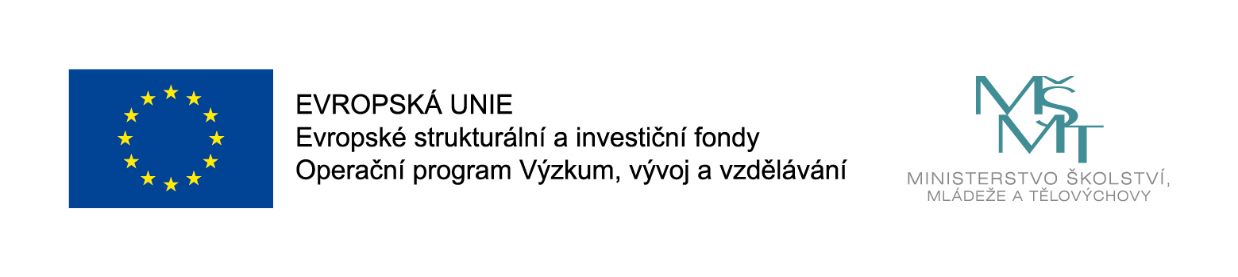 MUNI 4.0 Aktivita KA 6Kompetence lidských zdrojů – Jazykové vzděláváníCyklus - akademický rok Centrum jazykového vzdělávání (CJV) Masarykovy univerzity nabízí akademickým pracovníkům v oblasti pedagogicko-jazykových dovedností v období 1. 9. až 31. 7., tedy během celého akademického roku, pestrou škálu aktivit. Vzhledem k individuální povaze podpory zajišťované projektem jde o nabídku, která se může v průběhu cyklu podle přání a potřeb akademiků získávajících podporu měnit.A) Aktivity pro skupiny akademických pracovníků:A.1) Intenzivní kurzy / letní školyA.2) Pravidelné kurzy A.3) Intenzivní semináře A.4) Semináře B) Aktivity pro individuální akademické pracovníky:B.1) Náslechy v hodinách B.2) Zpětná vazba B.3) Konzultace  B.4) Podpora práce s materiály A) Aktivity pro skupiny akademických pracovníků zaměřené na podporu konkrétních pedagogicko-jazykových dovedností:A.1)   Intenzivní kurzy trvají týden: A.1.1. téma a termín zvolí CJV pro širokou akademickou obec MU (např. zdokonalení obecného jazyka, seznámení s různými metodikami při práci s mezinárodní skupinou nebo osvojení si měkkých jazykových dovedností – soft skills)A.1.2. téma a termín si zvolí skupina akademiků, kteří mají stejnou potřebu rozvoje svých pedagogicko-jazykových dovedností A.2) Pravidelné kurzy probíhají opakovaně (např. 1x týdně) v průběhu   akademického roku:A.2.1. téma a termíny či periodicitu zvolí CJV pro širokou akademickou obec MU (např. zdokonalení obecného jazyka, obeznámení se s různými metodikami při práci s mezinárodní skupinou nebo osvojení si měkkých jazykových dovedností – soft skills)A.2.2. téma a termíny či periodicitu si zvolí skupina akademiků, kteří mají stejnou potřebu rozvoje svých pedagogicko-jazykových dovednostíA.3) Intenzivní semináře trvají jeden až dva dny:A.3.1. téma a termín zvolí CJV pro širokou akademickou obec MU (např. zdokonalení obecného jazyka, obeznámení se s různými metodikami při práci s mezinárodní skupinou nebo osvojení si měkkých jazykových dovedností– soft skills)A.3.2. téma a termín si zvolí skupina akademiků, kteří mají stejnou potřebu rozvoje svých pedagogicko-jazykových dovednostíA.4) Semináře jsou vzdělávací akce o délce 90 -180 minut: A.4.1. téma a termín zvolí CJV pro širokou akademickou obec MU (např. zdokonalení obecného jazyka, seznámení s různými metodikami při práci s mezinárodní skupinou nebo osvojení si měkkých jazykových dovedností– soft skills)A.4.2. téma a termín si zvolí skupina akademiků, kteří mají stejnou potřebu rozvoje svých pedagogicko-jazykových dovednostíRámcové termíny aktivit projektu MUNI 4.0 v průběhu akademického rokuSylaby intenzivních kurzů, letních škol a semestrálních kurzů k dispozici v příloze.B) Aktivity pro individuální akademické pracovníky zaměřené na podporu konkrétních pedagogicko-jazykových dovedností:B.1) Náslechy v hodinách jsou aktivity, při nichž vyškolení lektoři sledují výuku akademického pracovníka s cílem podat mu následně zpětnou vazbu.B.1.1. náslech personální: lektor CJV sleduje výuku ak. pracovníka v reálném čase přímo v hodiněB.1.2. náslech virtuální: z výuky je pořízen videozáznam, s nímž lektor CJV dále pracuje B.1.3. náslech jednorázový se uskuteční pouze jednouB.1.4. náslech opakovaný se uskuteční opakovaně, v pravidelných či nepravidelných intervalechB.2) Zpětná vazba je okomentování práce ak. pracovníka vyškoleným lektorem CJV s cílem rozvíjení jeho kvalit. Zpětná vazba může být založena na náslechu, konzultaci, účasti v kurzu či na analýze vypracovaných materiálů.B.2.1. zpětná vazba v jazyce výuky probíhá na přání ak. pracovníka v jazyce výuky (výhodou může být kontinuální rozvoj jazyka)	B.2.2. zpětná vazba v českém jazyce probíhá na přání ak. pracovníka v českém jazyce (výhodou může být časová efektivita nebo zamezení nedorozuměním způsobeným komunikací v cizím jazyce)B.2.3. zpětná vazba písemná je vypracována písemně v jazyce dle výběru ak. pracovníka (B.2.1. nebo B.2.2.) a zaslána ak. pracovníkovi. Po písemné zpětné vazbě může dojít k písemné nebo ústní diskusi o jednotlivých bodech zpětné vazby.  B.2.3. zpětná vazba ústní synchronní probíhá v reálném čase při setkání ak. pracovníka a lektora CJV. Setkání může být buď personální, kdy se ak. pracovník s lektorem CJV sejdou fyzicky, nebo virtuální, kdy schůzka proběhne online (např. prostřednictvím Skypu). B.2.4. zpětná vazba ústní asynchronní probíhá v případě, že se ak. pracovník nemůže s lektorem CJV setkat ve stejném čase, ale preferuje ústní zpětnou vazbu. V takovém případě lektor CJV natočí video nebo audio záznam a zašle jej (nebo odkaz na něj) ak. pracovníkovi, který na zpětnou vazbu může reagovat podle svých časových možností. B.3) Konzultace  je  diskuse na téma zvolené ak. pracovníkem nebo doporučené lektorem CJV, jejímž cílem je rozvoj dovedností ak. pracovníka. 	B.3.1. konzultace v jazyce výuky probíhá na přání ak. pracovníka v jazyce výuky (výhodou může být kontinuální rozvoj jazyka)B.3.2. konzultace v českém jazyce probíhá na přání ak. pracovníka v českém jazyce (výhodou může být časová efektivita nebo zamezení nedorozuměním způsobeným komunikací v cizím jazyce)B.3.3. konzultace personální je taková, při níž se lektor CJV s ak. pracovníkem osobně setkajíB.3.4. konzultace virtuální probíhá prostřednictvím ICT, je možné použít (Skype, mobilní telefon, chat, a jiné)B.4) Podpora práce s materiály přináší součinnost při práci s materiály mezi ak. pracovníkem a lektorem CJV. Cílem je zajistit nebo zvýšit očekávanou kvalitu výsledného produktu, např. textu, slidů, handoutů, pracovních podkladů, dokumentů, emailové komunikace nebo video a audio nahrávek). Tato podpora zahrnuje editaci a opravy vedoucí k dokončení produktu bez potřeby zpětné vazby (která je samozřejmě možná). C) Obecné principy podpory CJV ak. pracovníkům MU: C.1)  Úvodní kontakt	C.1.1. CJV kontaktuje ak. pracovníka a nabídne mu své služby	nebo	C.1.2. akademický pracovník, který cítí potřebu podpory, osloví CJV na adrese íC.2) Diskuse Ak. pracovník prodiskutuje s lektorem CJV své potřeby a společně se pokusí vytvořit plán podpory. Pokud si ak. pracovník není svými potřebami jistý, ale cítí, že by mu podpora pomohla, může poskytnout lektorovi CJV své materiály nebo ho může pozvat na náslech. Lektor CJV pak na základě prostudování materiálů nebo náslechu doporučí oblasti podpory (formu si následně ak. pracovník volí sám).Pokud má ak. pracovník určitou představu, může lektoru CJV specifikovat oblasti, na něž se má při náslechu nebo práci s materiály zaměřit. Může si zvolit i lektora (muž, žena, rodilý mluvčí, nerodilý mluvčí, atd.), formu zaměření zpětné vazby – např. pozitivní (popisovat situaci pouze z pozitivního hlediska), negativní (upozorňovat výhradně na nedostatky) nebo vyváženou.   C.3) PlánNa základě diskuse nebo náslechu či práce s materiály je vypracován plán rozvoje ak. pracovníka, na kterém se lektor CJV s ak. pracovníkem shodnou. Tento plán zahrnuje až 90 hodin potenciální práce akademika s jazykem (což zahrnuje hodiny přípravy na hodiny, náslechy, konzultace, tvorbu materiálů, účast na seminářích a v kurzech, práce v do online kurzech, a podobně…) C.4) PodporaNa základě vypracovaného plánu probíhá mnohovrstvá podpora, která se může flexibilně měnit podle potřeb ak. pracovníka. C.5) ZhodnoceníV průběhu a po ukončení aktivit by mělo dojít ke zhodnocení výsledků podpory. V ideálním případě by měl ak. pracovník rozvinout své pedagogicko-jazykové dovednosti, měl by se lépe orientovat v možnostech obecné podpory, které CJV a jiné součásti MU nabízejí bez ohledu na projekt MUNI4.0, měl by získat představu o tom, které oblasti má nadále rozvíjet a jakým způsobem je rozvíjet může, měl by rovněž projít určitým procesem sebereflexe. PřílohaPříklady intenzivních seminářů: How to start your term effecively Seminář pro akademiky, kteří vyučují své odborné kurzy v angličtině (nebo budou takové kurzy v budoucnu vyučovat) je zaměřený na přípravu efektivního úvodu semestru. Cílem semináře je zdokonalení účastníků v jazykových a pedagogických cizojazyčných kompetencích takovým způsobem, aby dokázali zahájit semestr v angličtině pro mezinárodní skupinu studentů efektivně.  Styl práce: intenzivně participativní -účastníci semináře budou získávat informace, vyměňovat si zkušenosti a procvičovat širokou škálu postupů. Absolvováním kurzu účastníci:získají lepší povědomí o efektivní struktuře zahajování akademických kurzů,  identifikují typy informací, které by studentům v úvodní hodině neměly chybět,poznají různé styly projevu, které ovlivňují dynamiku kurzu a následné chování studentů,rozšíří si slovní zásobu v angličtině pro potřeby úvodu kurzu, procvičí si způsoby, jak zajišťovat porozumění ze strany studentů a jak předcházet nedorozuměním. Communication with StudentsSeminář pro akademiky, kteří vyučují své odborné kurzy v angličtině (nebo budou takové kurzy v budoucnu vyučovat) je zaměřený na přípravu efektivní komunikace se studenty v průběhu semestru. Cílem semináře je zdokonalení účastníků v jazykových a pedagogických cizojazyčných kompetencích takovým způsobem, aby dokázali komunikovat se studenty v průběhu semestru písemně i ústně efektivně.  Styl práce: intenzivně participativní -účastníci semináře budou získávat informace, vyměňovat si zkušenosti a procvičovat širokou škálu postupů. Absolvováním kurzu účastníci:získají lepší povědomí o komunikačních strategiích v angličtině,  identifikují  různé typy formálního a neformálního projevu,rozšíří si slovní zásobu v angličtině, procvičí si způsoby, jak zajišťovat porozumění ze strany studentů a jak předcházet nedorozuměním. Feedback and Evaluation Dvoudenní seminář pro akademiky, kteří vyučují své odborné kurzy v angličtině (nebo budou takové kurzy v budoucnu vyučovat) je zaměřený na hodnocení studentů a podávání zpětné vazby.Cílem semináře je zdokonalení účastníků v oblasti podávání zpětné vazby, schopnosti jasně formulovat výukové cíle a efektivně je provázat s adekvátními formami hodnocení studentů.  Součástí semináře je také nástin možného rozšíření hodnocení a různé formy sebehodnocení a sebereflexe studentů. Styl práce: intenzivně participativní -účastníci semináře budou získávat informace, vyměňovat si zkušenosti a procvičovat širokou škálu postupů. Absolvováním kurzu účastníci:získají lepší povědomí o různých strategiích hodnocení v angličtině,  získají lepší povědomí o podávání zpětné vazby v angličtině,rozšíří si slovní zásobu v angličtině, procvičí si možnosti, jak podporovat studenty v sebehodnocení a sebereflexiPříklady letních školMUNI4.0 English Language Focus Summer SchoolLetní škola MUNI4.0 English Language Focus Summer School je určena lektorům a akademikům MU, kteří vyučují, připravují se na budoucí výuku nebo jen uvažují o výuce v anglických programech. Cílem této letní školy je rozvinout jazykové dovednosti v angličtině v kontextu vysokoškolské výuky. Jednotlivé semináře se v rámci letní školy budou zaměřovat na zdokonalení angličtiny pro potřeby vzdělávání, nabídnou potřebný vhled do anglické gramatiky, nastíní nuance výslovnosti a zaměří se na detaily akademického stylu. V rámci programu si účastníci procvičí  všechny jazykové dovednosti, od čtecích a poslechových technik až po ústní projev a psaní.Styl práce: intenzivně participativní - účastníci semináře budou získávat informace, vyměňovat si zkušenosti a procvičovat komunikaci. Academic Skills Summer SchoolLetní škola MUNI4.0 Academic Skills in English je určena lektorům a akademikům MU, kteří vyučují v anglických programech nebo v kurzech vyučovaných prostřednictvím angličtiny, kteří se na budoucí výuku připravují  nebo kteří o potenciální výuce v anglických programech uvažují. Cílem této letní školy je rozvinout pedagogicko-jazykové dovednosti akademiků v kontextu vysokoškolské výuky. Jednotlivé semináře se v rámci letní školy budou zaměřovat na zdokonalení angličtiny v prostředí akademického vzdělávání, nabídnou potřebný vhled do oblastí, jakými jsou například anglický  akademický jazykový styl, ústní komunikace se studenty (formy přednášek, seminářů, tutoriálů a praktických cvičení), formy písemné komunikace (od emailů po disertační práce), tvorba materiálů, interkulturní komunikace, principy dávání zpětné vazby nebo různé druhy hodnocení. Cílem letní školy je rozvinout pedagogický repertoár akademiků pro potřeby výuky v mezinárodním a multikulturním prostředí.  Styl práce: intenzivně participativní - účastníci semináře budou získávat informace, vyměňovat si zkušenosti a procvičovat širokou škálu postupů. Obecný sylabus semestrálního kurzu pro akademikyEnglish for Academics / Angličtina pro akademiky Kurz představuje podporu všem akademikům vyučujícím své odborné předměty v anglickém jazyce, kteří by se rádi pravidelně zdokonalovali v angličtině zaměřené na akademické prostředí. Kurz bude rovnoměrně zaměřen na všechny jazykové dovednosti (mluvení, psaní, čtení, poslech, gramatiku a slovní zásobu), přičemž konkrétní náplň bude zohledňovat potřeby skupiny. Varianty kurzu:English for Academics (napříč fakultami) English for Academics (akademici Fakulty sportovních studií) English for Academics (akademici Filozofické fakulty – bohemisté, romanisté)English for Academics (akademici Přírodovědecké fakulty – RECETOX, Ústav experimentální biologie)English for Academics (akademici  CEITEC)1. 9. Zahájení cykluZáří Intenzivní seminář před zahájením podzimního semestruZahájení semestrálních kurzů akademické angličtiny Říjen - prosinec Intenzivní seminář ke komunikaci se studentyIntenzivní seminář k podávání zpětné vazby LedenZimní škola „Týden CJV“ÚnorIntenzivní seminář před zahájením podzimního semestruBřezen-duben Intenzivní seminář ke komunikaci se studentyIntenzivní seminář k podávání zpětné vazby ČervenecEnglish Langue Focus Summer SchoolAcademic Skills in English Summer School31. 7. Ukončení cyklu